Решение № 130 от 22 декабря 2015 г. О поощрении депутатов Совета депутатов муниципального округа Головинский за IV квартал 2015 года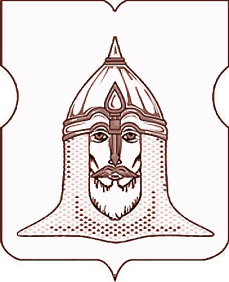 СОВЕТ ДЕПУТАТОВМУНИЦИПАЛЬНОГО ОКРУГА ГОЛОВИНСКИЙРЕШЕНИЕ 22.12.2015года  № 130О поощрении депутатов Совета депутатов муниципального округа Головинский за IV квартал 2015 годаНа основании частей 16 и 17 статьи 3 Закона города Москвы от 11 июля 2012 года № 39 «О наделении органов местного самоуправления муниципальных округов в городе Москве отдельными полномочиями города Москвы», Порядка поощрения депутатов Совета депутатов муниципального округа Головинский, утвержденного решением Совета депутатов муниципального округа Головинский от 24 февраля 2015 года № 20 «Об утверждении порядка поощрения депутатов Совета депутатов муниципального округа Головинский», с учетом протокола рабочей группы по подтверждению участия депутатов Совета депутатов муниципального округа Головинский в рассмотрении вопросов в рамках реализации Закона города Москвы от 11 июля 2012 года № 39 «О наделении органов местного самоуправления муниципальных округов в городе Москве отдельными полномочиями города» для поощрения депутатов Совета депутатов муниципального округа Головинский от 14 сентября 2015 года,Советом депутатов принято решение: 1.      За активное участие в реализации отдельных полномочий города Москвы, переданных Законом города Москвы от 11 июля 2012 года № 39 «О наделении органов местного самоуправления муниципальных округов в городе Москве отдельными полномочиями города Москвы», в IV квартале 2015 года поощрить следующих депутатов Совета депутатов муниципального округа Головинский:
2.      Администрации муниципального округа Головинский:2.1.     Выплатить поощрение в соответствии с пунктом 1 настоящего решения;2.2.     Опубликовать настоящее решение в бюллетене «Московский муниципальный вестник» и разместить настоящее решение на официальном сайте органов местного самоуправления муниципального округа Головинский www.nashe-golovino.ru
3.      Настоящее решение вступает в силу со дня его принятия.
4.      Контроль исполнения настоящего решения возложить на главу муниципального округа Головинский Архипцову Н.В. и председателя Регламентной комиссии - депутата Сердцева А.И.Глава  муниципального округа Головинский                                                 Н.В. Архипцова1)     Бахареву Елену Александровну – в размере 62736,00 руб. (шестьдесят две тысячи семьсот тридцать шесть рублей 00 копеек);2)     Борисову Елену Григорьевну – в размере 62736,00 руб. (шестьдесят две тысячи семьсот тридцать шесть рублей 00 копеек);3)     Венкову Марианну Артемовну – в размере 62736,00 руб. (шестьдесят две тысячи семьсот тридцать шесть рублей 00 копеек);4)     Виноградова Владимира Евгеньевича – в размере 62736,00 руб. (шестьдесят две тысячи семьсот тридцать шесть рублей 00 копеек);5)     Вяльченкову Наталью Васильевну – в размере 62736,00 руб. (шестьдесят две тысячи семьсот тридцать шесть рублей 00 копеек);6)     Галкину Ирину Анатольевну – в размере 62736,00 руб. (шестьдесят две тысячи семьсот тридцать шесть рублей 00 копеек);7)     Есина Игоря Владимировича – в размере 62736,00 руб. (шестьдесят две тысячи семьсот тридцать шесть рублей 00 копеек);8)     Зуева Дениса Валентиновича - в размере 30004,00 руб. (тридцать тысяч четыре рубля 00 копеек);9)     Курохтину Надежду Вячеславовну – в размере 62736,00 руб. (шестьдесят две тысячи семьсот тридцать шесть рублей 00 копеек);10)Мальцеву Татьяну Владимировну – в размере 62736,00 руб. (шестьдесят две тысячи семьсот тридцать шесть рублей 00 копеек);11) Мемухину Валентину Григорьевну – в размере 62736,00 руб. (шестьдесят две тысячи семьсот тридцать шесть рублей 00 копеек);12) Сердцева Александра Ивановича – в размере 62736,00 руб. (шестьдесят две тысячи семьсот тридцать шесть рублей 00 копеек).